April 11, 2017Docket No. A-2017-2594613Utility Code: 1219691CERTIFIEDKENNETH FLOODREGULATORY AND LICENSING ADMINISTRATORDISCOUNT POWER INC6 ARMSTRONG ROADSHELTON CT  06484DEANNE O’DELL, ESQUIRESARAH STONER, ESQUIREECKERT, SEAMANS, CHERIN & MELLOTT LLC213 MARKET STREET, 8TH FLOORHARRISBURG PA  17101	RE: Natural Gas Supplier License Application of Discount Power, Inc. Dear Mr. Flood:On March 22, 2017, Discount Power, Inc.’s application for a Natural Gas Supplier license was accepted for filing and docketed with the Public Utility Commission.  The application was incomplete.  In order for us to complete our analysis of your application, the Energy Industry Group requires answers to the attached question(s).  Please be advised that you are directed to forward the requested information to the Commission within 30 days of receipt of this letter.  Failure to respond may result in the application being denied.  As well, if Discount Power, Inc. has decided to withdraw its application, please reply notifying the Commission of such a decision.Please forward the information to the Secretary of the Commission at the address listed below.  When submitting documents, all documents requiring notary stamps must have original signatures.  Please note that some responses may be e-filed to your case, http://www.puc.pa.gov/efiling/default.aspx.   A list of document types allowed to be e-filed can be found at http://www.puc.pa.gov/efiling/DocTypes.aspx.Rosemary Chiavetta, SecretaryPennsylvania Public Utility Commission400 North StreetHarrisburg, PA 17120Your answers should be verified per 52 Pa Code § 1.36.  Accordingly, you must provide the following statement with your responses:I, ________________, hereby state that the facts above set forth are true and correct to the best of my knowledge, information and belief, and that I expect to be able to prove the same at a hearing held in this matter.  I understand that the statements herein are made subject to the penalties of 18 Pa. C.S. § 4904 (relating to unsworn falsification to authorities).The blank should be filled in with the name of the appropriate company representative, and the signature of that representative should follow the statement.In addition, to expedite completion of the application, please also e-mail the information to Yasmin Snowberger at ysnowberge@pa.gov.  Please direct any questions to Yasmin Snowberger, Bureau of Technical Utility Services, at ysnowberge@pa.gov (preferred) or (717) 425-5540.  							Sincerely,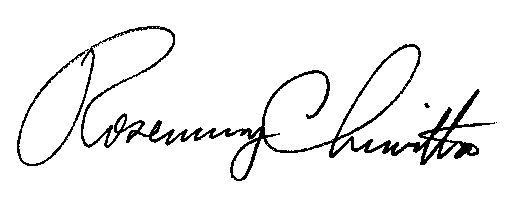 	Rosemary Chiavetta	SecretaryEnclosure Docket No.  A-2017-2594613Discount Power, Inc.Data RequestOPERATIONS – Section 4Reference application, Section 4.d, Proposed Service Area – Applicant has not provided bonding letters for Philadelphia Gas Works and Columbia Gas of Pennsylvania, Inc.  Please provide the missing documentation.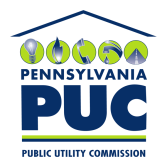 COMMONWEALTH OF PENNSYLVANIAPENNSYLVANIA PUBLIC UTILITY COMMISSION400 NORTH STREET, HARRISBURG, PA 17120IN REPLY PLEASE REFER TO OUR FILE